Источник: Официальный Сайт Министерства Внутренних Дел РФ https://мвд.рф/нет-экстремизмуУказы Президента Российской Федерации в сфере противодействия экстремизму2194.8кб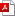 Указ Президента Российской Федерации от 09 мая 05.2017 №203"О Стратегии развития информационного общества в Российской Федерации на 2017-2030 годы""О Стратегии развития информационного общества в Российской Федерации на 2017-2030 годы"164.8кбУказ Президента Российской Федерации от 21 декабря 2016 г. № 699"Об утверждении Положения о Министерстве внутренних дел Российской Федерации и Типового положения о территориальном органе Министерства внутренних дел Российской Федерации по субъекту Российской Федерации""Об утверждении Положения о Министерстве внутренних дел Российской Федерации и Типового положения о территориальном органе Министерства внутренних дел Российской Федерации по субъекту Российской Федерации" 74.6кбУказ Президента Российской Федерации от 17 февраля 2016 г. № 64«О некоторых вопросах Межведомственной комиссии по противодействию экстремизму в Российской Федерации»«О некоторых вопросах Межведомственной комиссии по противодействию экстремизму в Российской Федерации»294.2кбУказ Президента Российской Федерации от 31 декабря 2015 г. № 683«О Стратегии национальной безопасности Российской Федерации»«О Стратегии национальной безопасности Российской Федерации»211.1кбУказ Президента Российской Федерации от 19 декабря 2012 г. № 1666«О Стратегии государственной национальной политики Российской Федерации на период до 2025 года»«О Стратегии государственной национальной политики Российской Федерации на период до 2025 года»111.8кбУказ Президента Российской Федерации от 26 июля 2011 г. № 988«О Межведомственной комиссии по противодействию экстремизму в Российской Федерации»«О Межведомственной комиссии по противодействию экстремизму в Российской Федерации» 78.2кбУказ Президента Российской Федерации от 1 марта 2011 г. № 248«Вопросы Министерства внутренних дел Российской Федерации»«Вопросы Министерства внутренних дел Российской Федерации» 88.4кбУказ Президента Российской Федерации от 6 сентября 2008 г. № 1316«О некоторых вопросах Министерства внутренних дел Российской Федерации»«О некоторых вопросах Министерства внутренних дел Российской Федерации»103.4кбУказ Президента Российской Федерации от 23 марта 1995 г. № 310«О мерах по обеспечению согласованных действий органов государственной власти в борьбе с проявлениями фашизма и иных форм политического экстремизма в Российской Федерации»«О мерах по обеспечению согласованных действий органов государственной власти в борьбе с проявлениями фашизма и иных форм политического экстремизма в Российской Федерации»